Executive Committee AgendaMonday 23rd September 2019 at 19.30Our Lady of Peace Hall, 338 Wokingham Road, Earley, Reading, RG6 7DA1.  Apologies for Absence2.  Minutes of the Executive Committee Meeting held on 10th June 20193.  Matters arising not already on the agenda4.  Chairman’s report5.  Treasurer’s Report6.  Journal Editor’s Report7.  Newsletter Editor’s Report8.  Membership Secretary’s Report9.  Web Designer’s Report10. Awards, Loans and Prizes11. Projects and Events12. Annual General Meeting 202013. A.O.B.14. Date of Next Meeting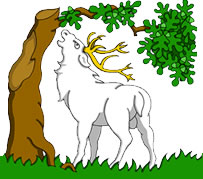 BERKSHIRE LOCAL HISTORY ASSOCIATIONRegistered Charity 1097355President: Joan DilsEmail: secretary@blha.org.ukWebsite: www.blha.org.uk